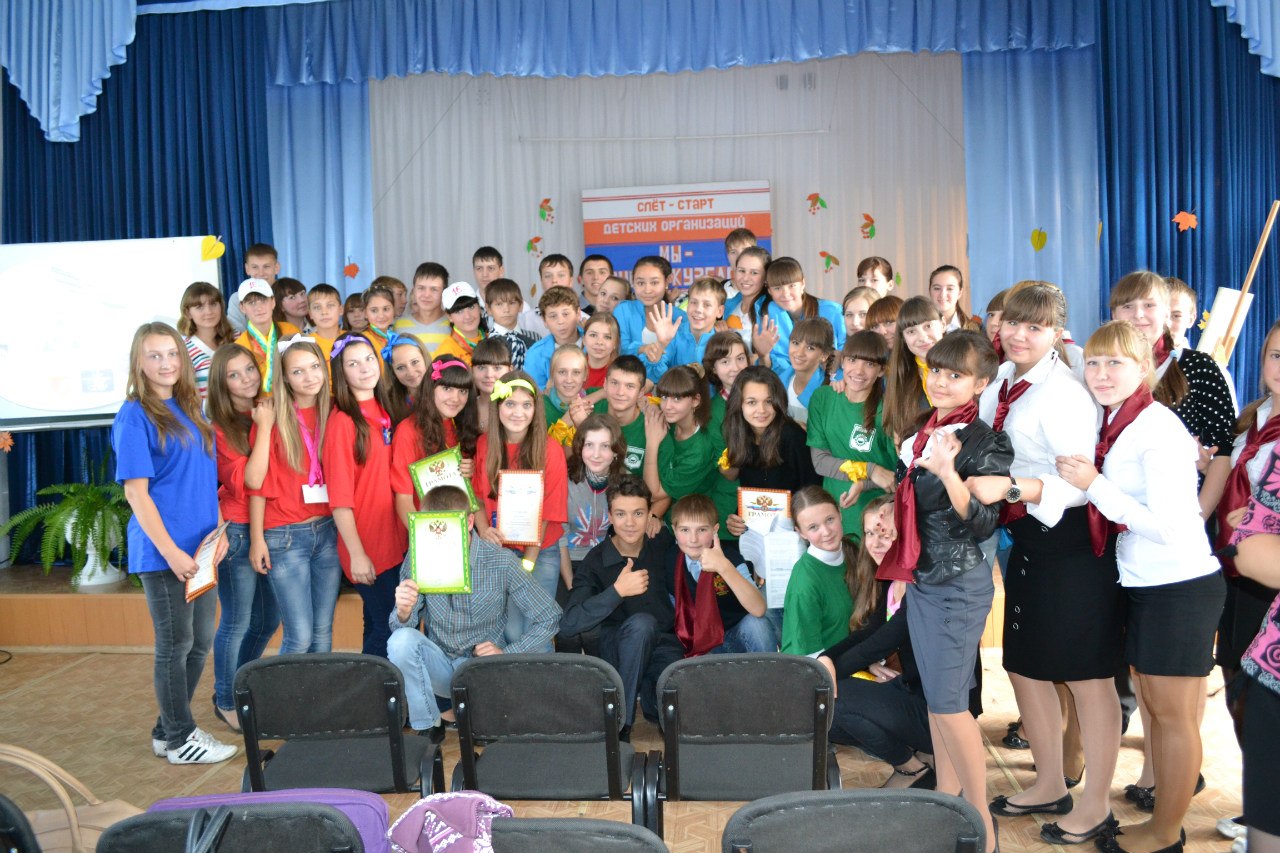 20  сентября   2012 года   в  стенах  нашей  школы  прошел  городской  слет-старт  детских  школьных  организаций.   Нашей  «школьной  галактике»  делали  презентацию  участники  совета  старшеклассников. 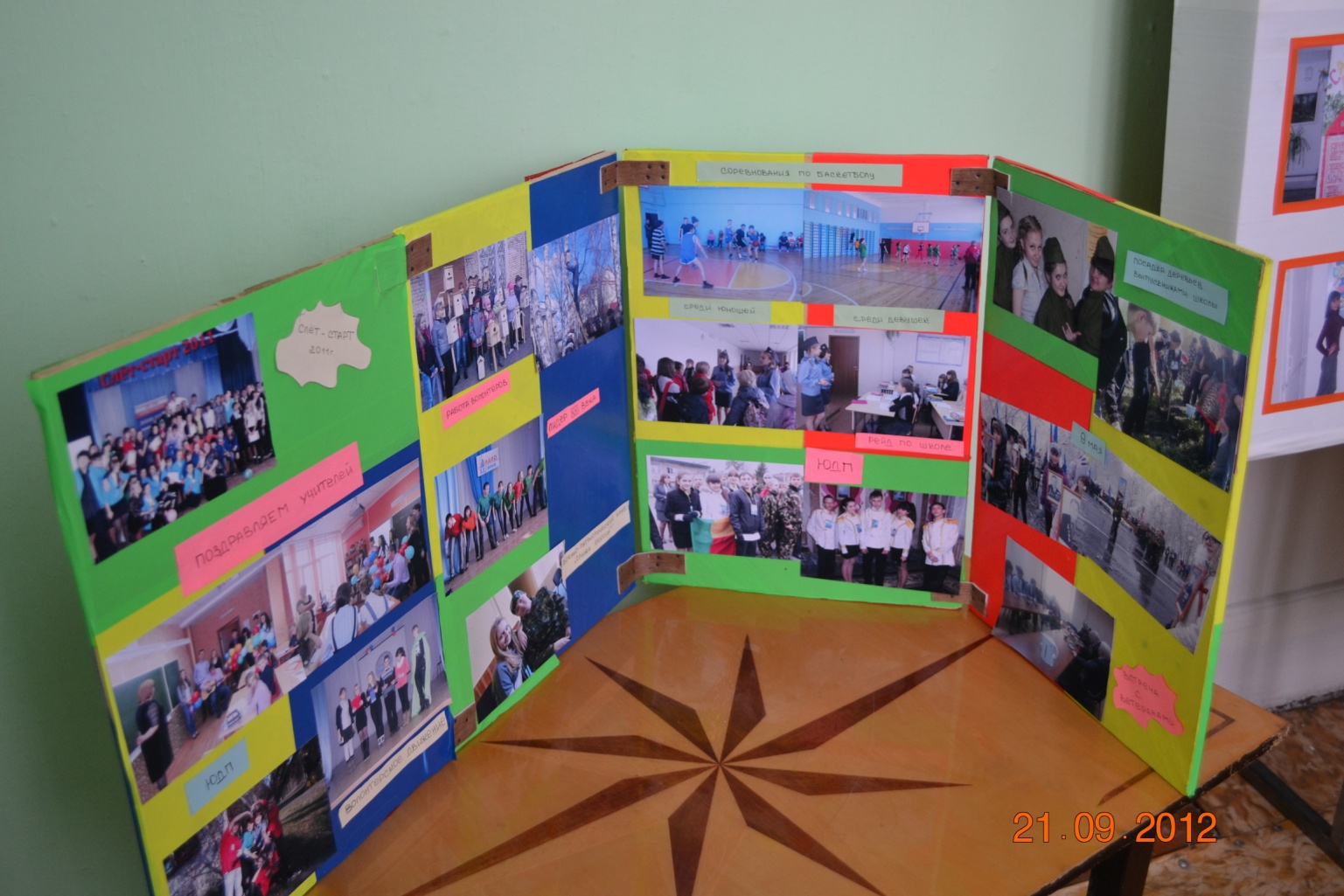  Вот  их  впечатления:  на  наш  взгляд,  гости  почувствовали,  что  после  уроков  жизнь  в  нашей  школе  такая  же  яркая  и  бурная  как  в  галактике  небесной.  А  вот  из  гостей  нам  больше  всего  понравилось  выступление  команды  из  16  школы.  Они  здорово  придумали:  рассказали  о  себе  смонтированными  репликами героев  мультфильмов,-  здорово  и  весело,  есть  чему  поучиться.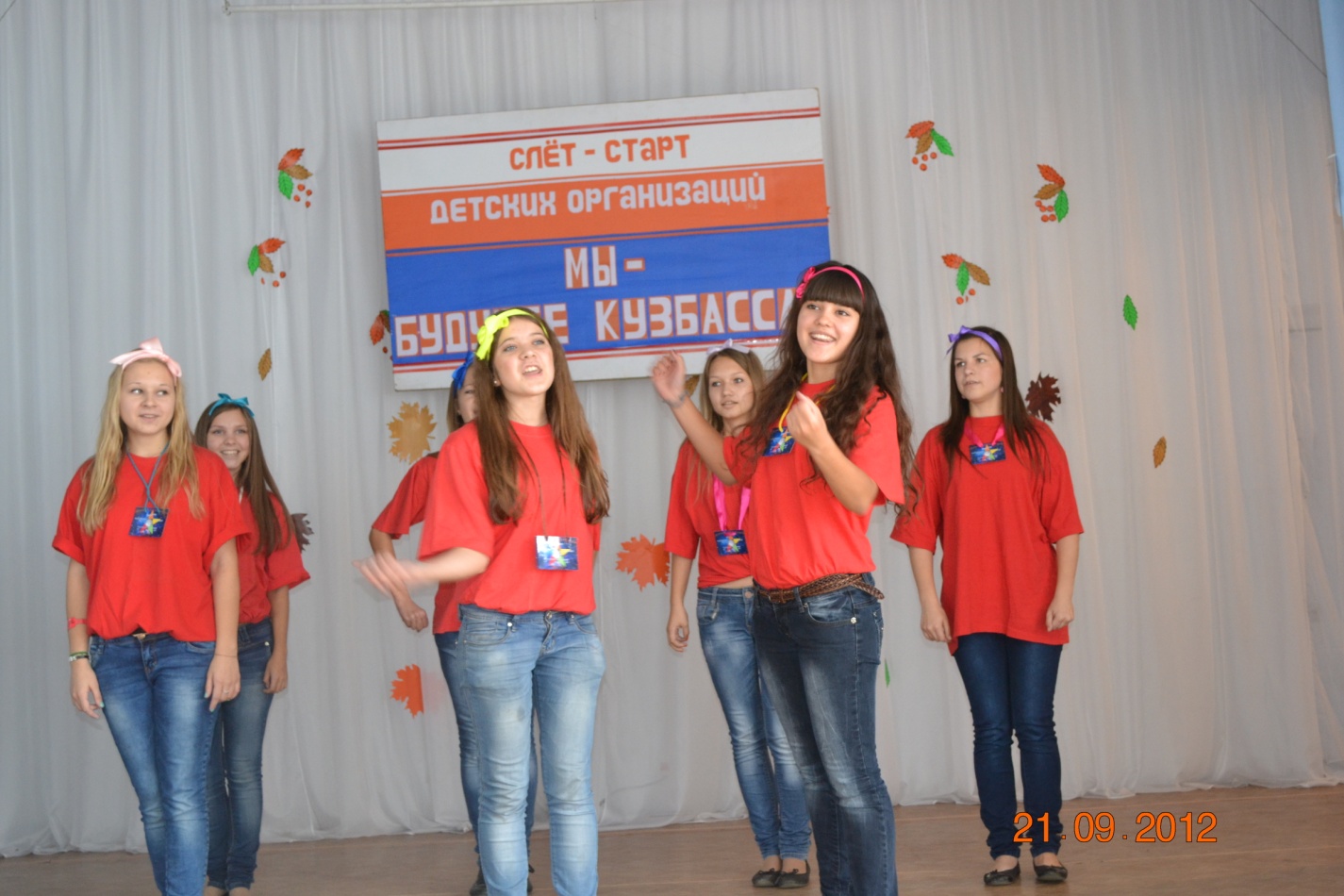 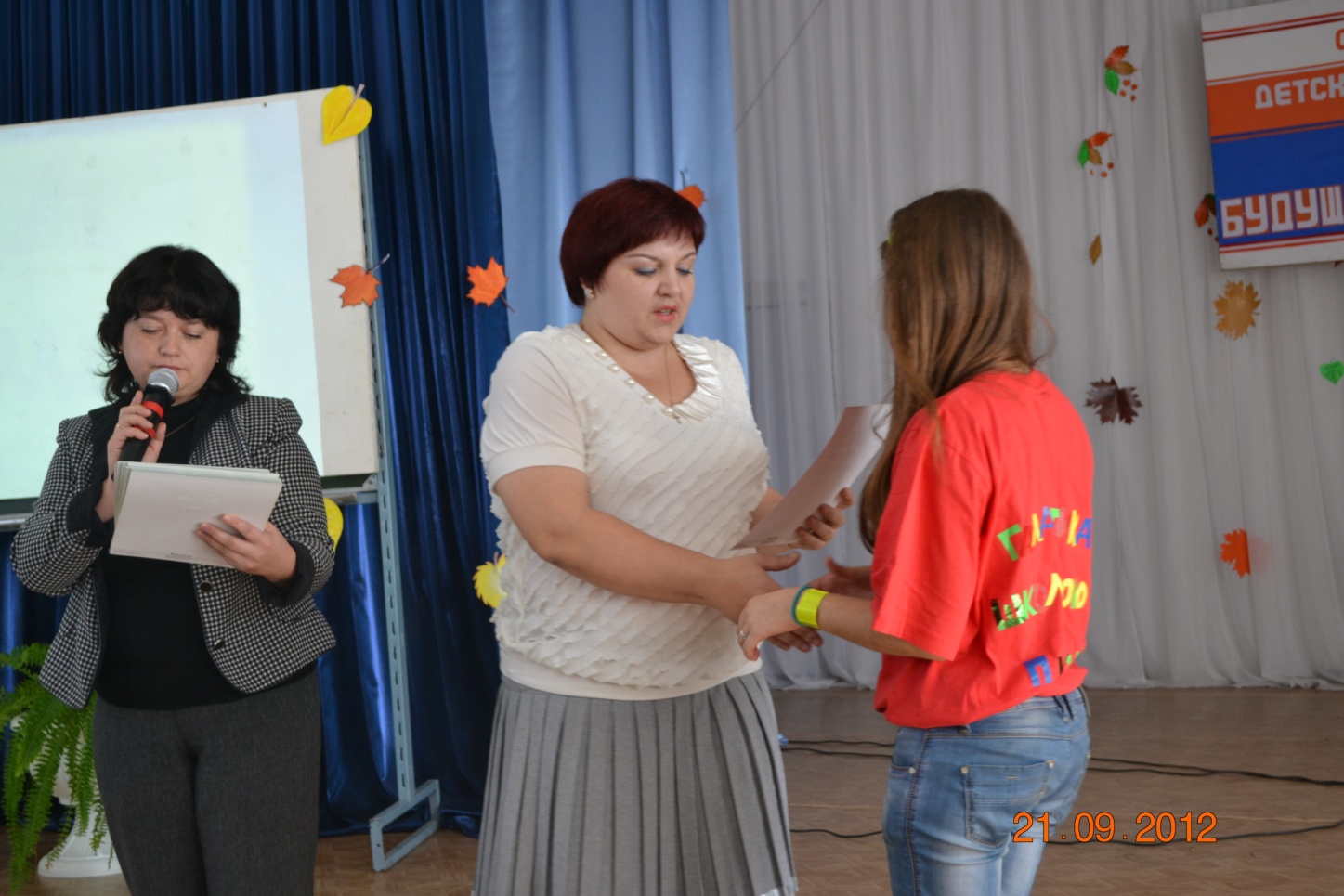 